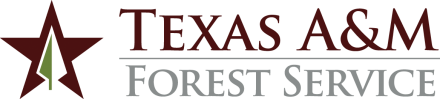 ADMINISTRATIVE PROCEDURES1.	GOVERNING REGULATIONSThis procedure is governed by System Policy 33.05 Employee Training, System Regulation 33.05.01 Use of Public Funds for Employee Training or Education and System Regulation 33.05.02 Required Employee Training.2.	PURPOSEThe goal of system and agency required training is to verify or enhance the knowledge and skills of employees.  Training may be required for employees to satisfy a number of agency needs.3.	SAFETY TRAININGThe Environmental Health and Safety Officer (EHSO) will work with department heads to coordinate training needs and resources related to safety issues.  4.	DEFENSIVE DRIVING4.1	Defensive Driving Courses (DDC) will be delivered via an on-line course called the National Safety Council DDC (standard course).This is a 2-hour on-line course that may be taken during work hours.  Instructions will be provided to employees at the time the course is assigned to them in TrainTraq.Employees receive a certificate of completion when the course is completed.  Employees will forward a copy of the certificate to the EHSO to update TrainTraq.The EHSO is responsible for making course arrangements and bill payment for this course.An employee may submit a State of Texas Driving Safety Course (Texas Department of Licensing and Regulation) in place of the National Safety Council standard course. New employees that have taken a prior Defensive Driving Course can submit a certificate at the New Employee Orientation for review. 5.	DEPARTMENTAL TRAININGA department head or supervisor may require training for an employee based on the assigned job duties and work environment.  6.	REMEDIAL TRAININGA supervisor may require an employee to attend or repeat a training course based on inadequate task performance.  7.	A&M SYSTEM REQUIRED TRAINING8.	AGENCY REQUIRED TRAINING BASED ON JOB DUTIESPAYMENT FOR COURSE COSTSThe agency will pay for required training when it is scheduled, but not more frequently.The agency will pay for other job-related training authorized by chain of command.Allowable payment options for courses delivered by external providers include:Direct Bill by vendor,agency procurement card, andemployee credit card with reimbursement requested on Purchase Voucher form.10.	ReportingThe Financial Accountant in the Payroll and Support Services Department that is responsible for compliance reporting will submit a report to the Legislative Budget Board no later than August 31 when the agency spends more than $5,000 in a fiscal year for training or education program for any employee.CONTACT:	Employee Development Department, (979) 458-669410.31  Required Employee Training Revised: October 12, 2023TopicScopeAudienceSchedule99002: Creating a Discrimination-Free WorkplaceOverview of federal and state laws and system policies and regulations related to employment discrimination, including prevention of sexual harassment  All system employees New employees – during New Employee Orientation (NEO) All employees – re-take every two years 99004:  Orientation to the A&M SystemOverview of system structure and governance and key system policies and regulations  All new system employeesDuring NEO 3001:  Information Security AwarenessOverview of safe computing and information security practices, related policies and laws, and recognizing and responding to security concerns All system employees New employees – during NEOAll employees – retake annually 2114400:  Ethics & FraudOverview of system Ethics policies and regulations, common ethics issues that system employees may encounter, fraud prevention and the process for reporting suspected fraud and ethics violations All system employees New employees – during NEO All employees – re-take every two years 2111716:  Financial Conflicts of Interest in ResearchOverview of federal and state laws and system policies and regulations related to financial conflicts of interest Grant managers Every 4 years11009:  HIPAA for Benefits Partners and HR UsersAddresses how Benefits Partners in Workday must comply with HIPAA guidelines concerning the privacy and security of protected health information (PHI) for A&M System employeesA&M System employees who handle employee benefits-related information and employees assigned the following Workday security roles: Benefits Partner; HR Contact; HR Partner; Retiree Partner; Payroll Partner; Benefits View Only; HR View Only; Payroll View OnlyBefore being granted access to Workday   TopicScopeAudienceScheduleA Supervisor’s Guide to Reasonable Suspicion TestingOverview of how to recognize the signs, symptoms and performance indicators of drug abuse and alcohol misuseAll supervisors of class A commercial driver license holdersNew supervisors - within 30 days of hire/promotion into supervisory positionAccountable Property Officer Responsibilities Overview of responsibilities and requirements; required certificationAll Accountable Property OfficersWithin 30 days of being assigned APO dutiesAll-Terrain Vehicle (ATV) and Utility Vehicle (UTV) SafetySafe operations and mandatory equipment by certified trainerAll employees authorized to operate an ATV or UTV owned or maintained by the agencyBefore authorization to operateAlternate Accountable Property Officer ResponsibilitiesOverview of responsibilities and requirements; required certificationAll Alternate Accountable Property OfficersWithin 30 days of being assigned AAPO dutiesBe the One in the Fight Against Human TraffickingLearn how traffickers find and control people, red flags to watch out for and how to report suspicious activityAll employees except law enforcement staffCompleted during NEOBloodborne Pathogens (BPP) Online Training – System VersionOverview of BPP regulations, definitions and common termsAll employees designated as a Fireline MedicAssigned when Employee Development notified of appointmentBloodborne Pathogens (BBP) Exposure Control PlanOverview of BPP Exposure Control PlanAll employees designated as a Fireline MedicAssigned when Employee Development notified of appointmentCredit Card UsageAppropriate use of procurement and travel cards; documentation requirementsAll employees assigned a procurement or travel cardPrior to receipt of credit cardDefensive DrivingDriver safety course developed by the National Safety Council or approved by the Texas Department of Licensing and RegulationAll employees (exceptions made for employees who will not operate an agency vehicle)As soon as possible after hire and every five years afterwardDisbursement of Funds Basic requirements and guidelines for documentation of procurement and travel expendituresAll employees who prepare or approve payment documents and all agency credit card holders Prior to assignment of payment document duties or receipt of credit card.  Every two years afterwardDisbursement of Funds – Approver ClassTo ensure approvers of payment documents understand specific rules governing how money is spentAll employees who are approvers of payment documentsPrior to approver assignment duties.  Every two years afterwardExport ControlIndividual’s responsibility to comply with export control laws, regulations, policies, rules and proceduresDepartment Heads, Grants Administrator, Contracts Officer, Buyer and immediate supervisors of foreign national employees or projects involving controlled information or physical itemsWithin 30 days of entering the position, or as soon as possible when becoming supervisor of a foreign national employee or foreign project.  Every two years afterwardForklift 3-Year Hands On EvaluationPeriodic evaluation of proper forklift operation and maintenanceAll employees certified as forklift operatorsEvery three yearsForklift Safety Program developed by Forklift Safety Training Services Inc.All employees who operate a forklift Before authorization to operate and every three years afterwardGeneral Property AwarenessOverview of responsibilities and requirementsAll budgeted employeesCompleted during NEOHazard Communication (Haz-Com) Interpreting safety data sheets (SDS):  safe handling, PPE, safe storage and firefighting for work- related chemicalsAll employees who may work with hazardous substancesWithin 30 days of employmentHUB Purchasing RequirementsImportance and guidelines for purchasing from a Historically Underutilized Business (HUB)All employees who make or approve purchasesWithin six months of being assigned purchasing related dutiesNew Employee OrientationIntroduction to leadership; safety and professional development orientation; and benefits selectionAll new employeesFirst two days of employmentTFS 101Entry-level familiarization for all employeesAll new employees and other employees by requestWithin first six months of employmentWorker Protection Standard (WPS) for Pesticide Handlers and WorkersDesignated for pesticide handlers and workersAll field personnel (excluding business support staff)Completed during NEO and annually afterward